ПРОЕКТ         ДОГОВОРпоставки электрической энергии     г. Бишкек                                		                            “______” ____________ 20__г.        Электровырабатывающая организация __________________, именуемая в дальнейшем «ПОСТАВЩИК», в лице _________________________________________, действующего на основании Устава, с одной стороны, и Распределительная энергетическая организация ___________________________, именуемая в дальнейшем «ПОКУПАТЕЛЬ», в лице __________ ___________________________, действующего на основании Устава, с другой стороны, а вместе – СТОРОНЫ, заключили настоящий Договор о нижеследующем:ПРЕАМБУЛАПринимая во внимание, что Целью настоящего Договора является развитие и использование возобновляемых источников энергии, усовершенствование энергетической структуры, диверсификация энергоресурсов, улучшение социального положения населения, обеспечение энергетической безопасности Кыргызской Республики, охраны окружающей среды и устойчивого развития экономики.Принимая во внимание, ЧТО ПОСТАВЩИК становится субъектом малой гидроэнергетики, после ввода в эксплуатацию малой гидроэлектростанции (далее Объект) и регистрации в Реестре министерства энергетики и промышленности Кыргызской Республики ПРИНИМАЯ ВО ВНИМАНИЕ, ЧТО ПОКУПАТЕЛЬ, Распределительная электроэнергетическая организация, включенная в Реестр субъектов естественных монополий, осуществляющая оптовую покупку электрической энергии и мощности на рынке электрической энергии Кыргызской Республики, на территории ___________ области ПРИНИМАЯ ВО ВНИМАНИЕ, что ПОСТАВЩИК отвечает за проектирование, строительство и эксплуатацию малой гидроэлектростанции и линии электропередач между Объектом и сетями ПОКУПАТЕЛЯ,ПРИНИМАЯ ВО ВНИМАНИЕ, ЧТО Стороны согласны, что с момента ввода Объекта в эксплуатацию ПОСТАВЩИК отвечает за поставку электрической энергии, а ПОКУПАТЕЛЬ за принятие и оплату электрической энергии, в соответствии с законами «Об электроэнергетике», «Об Энергетике», «О Возобновляемых источниках энергии», «Об инвестициях» и другими нормативно-правовыми актами в области электроэнергетикиСтороны договорились о нижеследующем:ЧАСТЬ 1. ОПРЕДЕЛЕНИЯДля целей настоящего Договора используются понятия, соответствующие определениям:- Автоматизированное информационно-измерительная система коммерческого учета электроэнергии (АИИСКУЭ) – система, состоящая из комплекса специализированных, метрологически аттестованных технических средств, программных средств, средств связи и соответствующего персонала, позволяющих производить в автоматизированном режиме коммерческий учет (КУ) электроэнергии, передачу данных КУ, их обработку, включая оценку достоверности, возможность обмена данными.- Гидроэлектростанция, ГЭС - комплекс сооружений и оборудования, преобразующих гравитационную энергию воды в электрическую энергию- Граница балансовой принадлежности – точка подключения электрических сетей, принадлежащих различным собственникам, которая определяется границей собственности СТОРОН.- Договор (контракт) на куплю-продажу электрической энергии – документ, заключаемый между Поставщиком и Покупателем на куплю – продажу электрической энергии;-Объекты подключения к сетям Покупателя- означают все оборудование и объекты на стороне Покупателя в Точке поставки для подключения Объекта к сети электропередач Покупателя; (Необходимо уточнение).- Точка поставки – означает, в которой Объект подключен к электрическим сетям Покупателя;- Договор на подключение – означает договор с таким названием на подключение Объекта к электрическим сетям Покупателя;-Дата первой поставки- означает первую дату, в которую Объект коммерчески синхронизируется с системой электропередач Покупателя и начинает регулярные поставки электроэнергии;-Срок действия- должен означать срок действия настоящего Договора- Контрольные средства учета – технический учет электроэнергии  для контроля расхода электроэнергии. Используются ближайшие по схеме  средства  учета электрической энергии. -  Малая гидроэлектростанция; малая ГЭС; МГЭС - ГЭС с установленной мощностью до 30 000 кВт, номинальной мощностью гидроагрегата до 10000 кВт и с диаметром рабочего колеса менее 3 м.- Объем электроэнергии – физическое количество электрической энергии, переданное на границе собственности СТОРОН и определяемое по показаниям расчетных средств учета.- Поставщик – юридическое или физическое лицо, использующая установки МГЭС и осуществляющее поставку выработанной электрической энергии Электроснабжающим организациям по регулируемому тарифу и имеющее лицензию на соответствующий вид деятельности, согласно действующему законодательству;- Покупатель - Электроснабжающая организация;- Передача электроэнергии – услуга по транспортировке электрической энергии по передающим электрическим сетям до границы собственности СТОРОН электрической энергии, поставленной в сети электропередающей организации ПОСТАВЩИКОМ.- Расчетный период – это период, указанный в настоящем Договоре, за который производится оплата поставленную электроэнергию;- Расчетные средства учета – приборы учета учитывающие выработанную, а также отпущенную электроэнергию, подлежащих к оплате. Расчетные средства учета устанавливаются на границе раздела сети (по балансовой принадлежности); - Система финансовых расчетов – система, через которую вносятся и получаются платежи за электроэнергию для осуществления расчетов в соответствии с нормативными актами;- Существенное нарушение – к существенным нарушениям настоящего Договора относится нарушение сроков исполнения обязательств, установленных в настоящем Договоре. В течение 3 (трех) и более месяцев;   	- Технические потери – это технологический расход электрической энергии при ее производстве передаче и распределении по электрическим сетям;- Уполномоченный государственный орган Кыргызской Республики в области энергетики – государственный орган Кыргызской Республики уполномоченный по осуществлению контроля и регулированию отношений в области энергетики;- Электроснабжающая организация – юридическое или физическое лицо, осуществляющее деятельность по распределению и (или) продаже электрической энергии и мощности по регулируемому тарифу, владеющее электрическими сетями или которые находятся в его управлении или полном хозяйственном ведении и имеющее лицензию на соответствующий вид деятельности, согласно действующему законодательству.- Электропередающая - физическое или юридическое лицо, осуществляющее деятельность по передаче электрической энергии по электрическим сетям и (или) РУ электрических станций, которые находятся в его собственности, по регулируемым тарифам и имеющее лицензию на соответствующий вид деятельности, согласно действующему законодательству;-Испытания для определения мощности- означает испытания, используемые для установления величины располагаемой мощности;-Объект с приоритетной диспетчеризацией- означает, что Продавцу будет разрешено производить и поставлять электроэнергию от Объекта в любое время, когда имеются ресурсы, за исключением только отключений из-за чрезвычайных ситуаций, и инструкций, которые могут быть изданы системным оператором для защиты энергосистемы;определенный согласно Статьи 2, включая какое-либо продление; (Необходимо уточнение). 	- Плановое отключение – означает частичное или полное отключение электрооборудования, необходимое для производства, текущего и (или) капитального ремонта электрооборудования, в соответствии с графиком, согласованные Сторонами дополнительно; (Необходимо уточнение);-Системная авария- означает условия в энергосистеме Покупателя или на Объекте, которая может привести к неизбежному значительному нарушению обслуживания потребителей Покупателя, или может создать угрозу для жизни и имущества; (Необходимо уточнение).-Полная потеря/поломка- означает ситуацию, когда Объект не может поставлять электроэнергию к Точке поставки вследствие аварии или поломки вне сферы контроля Продавца. (Необходимо уточнение).ЧАСТЬ II. ОБЩИЕ ПОЛОЖЕНИЯСтатья 1. ПРЕДМЕТ ДОГОВОРА1.1. Настоящий Договор составлен на основании действующих законов и нормативно-правовых актов Кыргызской Республики и является юридическим документом, регламентирующим права, обязанности и ответственность Сторон при осуществлении строительства МГЭС и купли-продажи электрической энергии, произведенной ПОСТАВЩИКОМ, а также другие вопросы, связанные с передачей электроэнергии через присоединенную электрическую сеть от ПОСТАВЩИКА ПОКУПАТЕЛЮ.            1.2. В соответствии с условиями настоящего Договора ПОСТАВЩИК обязуется построить малую гидроэлектростанцию и осуществлять поставку электроэнергии, произведенную с использованием Объекта ПОКУПАТЕЛЮ, а ПОКУПАТЕЛЬ обязуется покупать в полном объеме электрическую энергию, производимую ПОСТАВЩИКОМ, по тарифу на электроэнергию, который устанавливается в соответствии со статьей 12 Закона КР «О возобновляемых источниках энергии» для установок, использующих энергию воды. Статья 2 СТРОИТЕЛЬСТВО МГЭС2.1 РЕАЛИЗАЦИЯ ПРОЕКТА2.1.1 Продавец должен отвечать за проектирование и строительство Объекта, Линии электропередачи и [     ] усиление подстанций за счет собственных средств в течение двух (2) лет после даты подписания настоящего Договора 2.1.2 Продавец должен отвечать за начало строительство линии электропередачи и [    ] усиление подстанций в течение периода действия Лицензии на строительство, и должен завершить строительство в  срок, указанный в Договоре2.1.3 Продавец должен построить Линию электропередачи в соответствии с техническими требованиями Покупателя за счет собственных средств, и Покупатель обязан сотрудничать с Продавцом и оказывать ему содействие. Объект и линия электропередачи будут эксплуатироваться и ремонтироваться Продавцом за свой счет.По завершении строительства Объекта, Продавец обязан обеспечить поставку электрической энергии на границу собственности (устанавливаемую отдельным приложением к настоящему Договору) с качеством, отвечающим требованиям ГОСТ 13109-97 «Требования к качеству электрической энергии в электрических сетях общего назначения частотой 50 Гц+/-0,4 Гц и уровнем напряжения +/- 5.Покупатель обязан купить всю Поставленную электроэнергию, которая удовлетворяет требованиям качества установленным действующим законодательством и производить платежи в сумме, соответствующей утвержденному тарифу на электроэнергию.Покупатель не должен накладывать никаких ограничений на эксплуатацию Объекта, за исключением ситуаций Системной аварии или Планового отключения.Продавец должен установить за свой собственный счет такие средства автоматического регулирования и защиты, которые будут обоснованно потребованы Покупателем для защиты от повреждения энергосистемы Покупателя и Линии электропередачи от колебаний частоты и уровня напряжения, мощности, тока Выработанной электроэнергии, для того, чтобы выполнить условия в отношении Качества электроэнергии в Точке поставки.ЗАВЕРШЕНИЕ РАБОТ, СЕРТИФИКАЦИЯ НАЧАЛА ПРЕДОСТАВЛЕНИЯ УСЛУГ И ЛИЦЕНЗИЯ НА ПРОИЗВОДСТВО ЭЛЕКТРОЭНЕРГИИ Продавец должен направить в адрес Покупателя уведомление о завершении строительных работ в максимально короткий срок, но до истечения второго года с даты заключения контакта, и не менее чем за десять (10) рабочих дней о дате и времени, когда он полагает, что работы по строительству Объекта будут завершены и могут быть проведены пусковые испытания. В течение 30 дней после направления уведомления о завершении строительных работ, Продавец назначает даты проведения пусковых испытаний и формирует приемочную комиссию в соответствии с требованиями действующего законодательства. Приемочная комиссия устанавливает готовность Объекта к работе и подписывает Акт сдачи в эксплуатацию Объекта (далее Акт)В течение 10 дней после проведения приемочных испытаний, Продавец должен предоставить Покупателю копию Акта.В течение 10 дней с даты получения Акта, Покупатель обязан предоставить покупателю все документы, формы или информацию, необходимые для получения каких-либо дополнительных разрешений или лицензий Продавцом для начала поставки электроэнергии.ПУСКОВЫЕ ИСПЫТАНИЯПродавец должен отвечать за ввод в эксплуатацию гидрогенерирующих блоков, линии электропередачи и усиления подстанций в соответствии с правилами и стандартами до синхронизации первого гидрогенерирующего блока.Покупатель должен провести Пусковые испытания гидрогенерирующих блоков, линии электропередачи и усиления подстанций в максимально короткий срок, однако, в любом случае не позднее, чем через пять (5) дней после запроса Продавца.ИСПЫТАНИЯ СИНХРОНИЗАЦИИПродавец должен уведомить Покупателя в письменном виде о дате готовности гидрогенерирующих блоков к испытаниям синхронизации.В течение пяти (5) дней после уведомления о дате готовности, Покупатель должен назначить дату проведения испытаний синхронизации, которая должна быть утверждена диспетчерским центром и должна быть не позднее чем через двадцать пять (25) дней после такого уведомления о дате готовности.Продавец должен уведомить Покупателя в письменном виде об успешном завершении Испытаний синхронизации в максимально короткий срок.Если испытания синхронизации не были проведены успешно по любой причине, стороны должны добросовестно сотрудничать друг с другом для исправления ситуации, и Покупатель должен повторно провести испытания в максимально короткий срок после этого, однако, в любом случае не позднее чем через пять (5) дней после уведомления Продавца о готовности; однако, при условии, что не будет нужно повторять никакую часть Пусковых испытаний, которая уже была успешно проведена. После успешного завершения испытаний синхронизации, как указано в Пункте 7, с Даты первой поставки должна начаться промышленная эксплуатация.  Статья 3. УСЛОВИЯ ПОСТАВКИ ЭЛЕКТРОЭНЕРГИИ3.1. 	ПОСТАВЩИК осуществляет отпуск электрической энергии на границу собственности – распределительное устройство (РУ) ___кВ _______________, а ПОКУПАТЕЛЬ принимает электрическую энергию на присоединениях электрической сети, в точках, оснащенных расчетными средствами учета электроэнергии, являющихся границей собственности по Приложению № 1.3.2.	ПОСТАВЩИК представляет ПОКУПАТЕЛЮ планируемые объемы передаваемой электроэнергии на предстоящий год с разбивкой по кварталам по Приложению № 2, которое ежегодно до 1 ноября подлежит пересмотру и согласованию.3.3.	Порядок диспетчерского управления определяется Типовым положением «О взаимоотношении персонала Электропередающей организации и Распределительными организациями по оперативному обслуживанию оборудования», регламентирующим действия оперативного персонала СТОРОН, согласно Приложению № 5.3.4.	СТОРОНЫ строго соблюдают оперативную дисциплину, требования инструкций, указаний, положений и иных нормативно-технических документов, действующих на территории Кыргызской Республики.	Статья 4. ПРАВА И ОБЯЗАННОСТИ СТОРОН4.1. ПОСТАВЩИК обязуется:4.1.1. Построить, эксплуатировать и поддерживать Объект, Линию электропередачи и все оборудование надлежащим образом.4.1.2 Продавец должен предоставить Покупателю доступ к Объекту в любое разумное время с предварительным уведомлением за разумное время с целью считывания показаний или инспектирования счетчиков, или для других целей, обоснованно связанных с его работой в соответствии с условиями настоящего Договора. Такой доступ не должен мешать нормальной хозяйственной деятельности Продавца. 4.1.3 Обеспечить поставку электрической энергии на границу собственности - РУ станции с качеством, отвечающим требованиям ГОСТ 13109-97 «Требования к качеству электрической энергии в электрических сетях общего назначения частотой 50 Гц +(-) 0,4 Гц и уровнем напряжения +(-) 5%». Показатели качества электроэнергии устанавливаются по показаниям приборов, устанавливаемых на границе собственности ПОСТАВЩИКА и Покупателя и регистрирующие показатели качества.4.1.4 До даты первой поставки и после этого как минимум за тридцать (30) дней до начала следующего года, Продавец должен предоставить Покупателю и согласовать с ним годовой прогноз с разбивкой по месяцам (Приложение 4), включая следующие аспекты: плановые месячные объемы генерации, и Плановые отключения на каждый год. 4.1.4. Обеспечить отпуск электроэнергии согласно прогнозному плану поставки электроэнергии (Приложение 4) с учетом фактического режима водопользования.         4.1.5. При возникновении аварийных ситуаций, влекущих за собой отключение энергооборудования и присоединений, обеспечивающих выработку энергии, принять все меры по скорейшей ликвидации аварий и восстановлению нормальной схемы работы энергооборудования.4.1.6. Предоставлять ПОКУПАТЕЛЮ счета и счета-фактуры, оформленные в порядке и сроки, предусмотренные действующим законодательством и настоящим Договором.4.1.4.2. ПОСТАВЩИК имеет право:4.2.1. Беспрепятственного доступа в рабочее время суток и часы максимума нагрузок к электрическим установкам, средствам измерения ПОКУПАТЕЛЯ и (или) третьих лиц для осуществления контроля над соблюдением условий настоящего Договора, в том числе:а) контроля и учета количества и качества поставляемой энергии в присутствии представителя ПОКУПАТЕЛЯ; б) контроля установленных режимов поставки энергии;4.2.2. Полностью или частично прекращать (ограничивать) поставку энергии ПОКУПАТЕЛЮ в случаях и порядке, предусмотренных настоящим Договором и (или) действующим законодательством. При этом ПОСТАВЩИК в обязательном порядке уведомляет ПОКУПАТЕЛЯ о плановом отключении не менее чем за 3 дня. Если в 3-х дневный срок после получения уведомления ПОКУПАТЕЛЬ не согласует предложенное время перерыва в подаче электроэнергии, ПОСТАВЩИК имеет право самостоятельно установить это время с повторным уведомлением ПОКУПАТЕЛЯ не менее чем за 24 часа до отключения4.3. ПОКУПАТЕЛЬ имеет право:4.3.1. Изменять плановый объем покупки энергии в порядке и сроки, установленные настоящим Договором, при условии возмещения ПОКУПАТЕЛЕМ расходов, понесенных ПОСТАВЩИКОМ в связи с обеспечением подачи энергии в не обусловленном настоящим Договоре количестве.4.3.2. Беспрепятственного доступа в рабочее время суток и часы максимума нагрузок, средствам измерения ПОСТАВЩИКА и (или) третьих лиц для осуществления контроля над соблюдением условий настоящего Договора, в том числе:а) контроля и учета количества и качества поставляемой энергии в присутствии представителя ПОСТАВЩИКА;б) контроля установленных режимов поставки энергии;4.3.3. Исполнять обязательства по оплате энергии ранее сроков, предусмотренных настоящим Договором.                   4.4. ПОКУПАТЕЛЬ обязуется:4.4.1. Выдерживать величину потребления электрической энергии в объемах, указанных в Приложении № 2, согласованном с ПОСТАВЩИКОМ.4.4.2. Осуществлять ПОСТАВЩИКУ платежи за полученную электроэнергию по тарифу, определенному в соответствии со статьей 12 Закона КР «О возобновляемых источниках энергии», для установок, использующих энергию воды, в сроки, предусмотренные Статьей 8 Закона «О возобновляемых источниках энергии» и в соответствии с порядком финансовых расчетов, установленных настоящим Договором.4.4.3. Гарантировать беспрепятственный прием выработанного ПОСТАВЩИКОМ объема энергии в свои сети, исключив таким образом «запирание мощности» в отношении реализуемой энергии ПОСТАВЩИКА.             4.4.4. При возникновении аварийных ситуаций, влекущих за собой отключение энергооборудования и присоединений, обеспечивающих прием энергии, ПОКУПАТЕЛЬ должен произвести соответствующие переключения в распределительных устройствах с применением резервной схемы подключения присоединений, обеспечивающих соответствующие перетоки энергии, либо принять все меры по скорейшей ликвидации аварий и восстановлению нормальной схемы работы энергооборудования. Перерывы в обеспечении приема выработанного ПОСТАВЩИКОМ объема энергии сверх допустимых значений должны быть оформлены соответствующим Актом, подписанным представителями всех Сторон, который будет являться основанием для возмещения упущенной выгоды от недопоставки электроэнергии, в соответствии со статьей 16 Закона КР «О возобновляемых источниках энергии». (Приложение № 5 «Допустимое количество и продолжительность аварийных перерывов ПОКУПАТЕЛЯ из-за неисправности в электрических сетях ПОКУПАТЕЛЯ в 20 ___ году»4.4.5. Направлять ПОСТАВЩИКУ на согласование график ремонта энергооборудования, установленного на границе собственности, вывод которого в ремонт может привести к прерыванию приема предусмотренного договором объема энергии. При этом ПОКУПАТЕЛЕМ должны быть представлены согласованные с ПОСТАВЩИКОМ варианты применения резервных схем подключения присоединений, обеспечивающих отпуск энергии ПОСТАВЩИКА в сети ПОКУПАТЕЛЯ. В случае отсутствия возможности использования резервных схем, должны быть проработаны и согласованы варианты сброса нагрузки и снижения выработки энергии ПОСТАВЩИКОМ до минимально допустимых значений на время производства плановых ремонтов оборудования.4.4.6. Взять обязательства по соблюдению режимов диспетчерского управления и оперативной дисциплины, требований инструкций, указаний, положений и иных нормативно-технических документов, действующих на территории Кыргызской Республики. При этом порядок диспетчерского управления должен определяться соответствующим положением по оперативному обслуживанию в сетях, согласованным всеми сторонами.Статья 5. ПОРЯДОК УЧЕТА ЭЛЕКТРОЭНЕРГИИ 	   5.1. Расчетным периодом по настоящему Договору устанавливается один календарный месяц.       5.2. Объем, полученной электроэнергии ПОКУПАТЕЛЕМ, определяется комиссионно, либо на основе полученных данных автоматизированных систем коммерческого учета электроэнергии (АСКУЭ) на границе раздела ПОСТАВЩИКА и ПОКУПАТЕЛЯ, и/или на границе собственности ПОКУПАТЕЛЯ с электропередающей организацией (если такая необходимость обусловлена схемой электроснабжения). Наиболее рациональными датой и временем для снятия показаний приборов учета является установленное раннее в энергосистеме Кыргызской Республики время 24-00 часов последнего дня отчетного месяца. Месячный объем перетоков энергии должен оформляться соответствующим Актом, подписываться ПОКУПАТЕЛЕМ и ПОСТАВЩИКОМ. Данные Акты будут являться основанием для проведения финансовых расчетов между ПОСТАВЩИКОМ и ПОКУПАТЕЛЕМ         5.3. Подписанные Акты объемов электроэнергии между ПОСТАВЩИКОМ и ПОКУПАТЕЛЕМ, электропередающей организацией и ПОКУПАТЕЛЕМ (если такая необходимость обусловлена схемой электроснабжения), являются основанием для составления баланса передачи электроэнергии, которая является основанием для проведения финансовых расчетов между сторонами.       5.4. При вводе уполномоченным государственным органом по энергетике новых тарифов на отпускаемую электроэнергию на территории Кыргызской Республики, представители от ПОСТАВЩИКА и ПОКУПАТЕЛЯ, ПОКУПАТЕЛЯ и Электропередающей организации (если такая необходимость обусловлена схемой электроснабжения), производят комиссионное снятие показаний счетчиков, либо фиксацию необходимых данных на основе автоматизированной системы контроля учета электроэнергии (АСКУЭ), составляют двухсторонний Акт аналогично п.5.2. настоящего Договора, в целях проведения корректировки тарифа, определенного статьей 12 закона КР «О возобновляемых источниках энергии».5.5. Расчетные средства учета должны соответствовать требованиям Правил устройства электроустановок и Правил пользования электрической энергией, действующих на территории КР.5.6. Все электрические цепи расчетных средств учета, установленные на границах собственности и используемые в расчетах между ПОСТАВЩИКОМ и ПОКУПАТЕЛЕМ, а также сборки зажимов, коммутационные аппараты трансформаторов тока и напряжения были комиссионно опломбированы пломбами представителей каждой из сторон. 5.7. В случае необходимости перестановки, ремонта, замены, изменения параметров приборов учета, установленных на границе собственности и используемых в расчетах между ПОСТАВЩИКОМ и ПОКУПАТЕЛЕМ, необходимо произвести вышеуказанные работы только при проведении предварительного согласования и получения согласия обеих сторон.  5.8. При обнаружении неисправностей в работе приборов учета, установленных на границе собственности и используемых в расчетах необходимо немедленно информировать об этом другую сторону, а для расчета фактического объема энергии, отпущенной Покупателю ПОСТАВЩИКОМ в данном случае, использовать ближайшие по схеме приборы учета, установленные на данном присоединении на время устранения выявленных неисправностей.  Wрасч = Wпредш * k,где:Wрасч – количество потребленной электроэнергии в текущем расчетном периоде, кВт•ч;Wпредш – количество потребленной электроэнергии в предшествующем расчетном периоде текущего года, кВт•ч;k – коэффициент, равный k = W1 / W2, (где: W1 – количество потребленной электроэнергии в расчетном месяце, аналогичного периода предыдущего года, кВт•ч; W2 - количество потребленной электроэнергии в месяце, предшествующем расчетному аналогичного периода предыдущего года, кВт•ч.).При отсутствии статистических данных применяется порядок определения объемов потребленной электрической энергии в соответствии с п. 5.9. настоящего Договора.Статья 6. ПОРЯДОК ОПЛАТЫ6.1.	ПОСТАВЩИК поставляет ПОКУПАТЕЛЮ электроэнергию, произведенную МГЭС, по тарифу, устанавливаемому в соответствии с абзацем 10 статьи 12 Закона КР «О возобновляемых источниках энергии» с учетом результатов тендерной процедуры, по итогам которой ПОСТАВЩИК получил право на заключение настоящего Договора, согласно формуле, установленной в Приложении 2. В соответствии с законодательством уполномоченный государственный орган по энергетике должен своим Постановлением утвердить данный тариф, после чего будет возможным его применение при расчетах.6.2. На основании Акта передачи электроэнергии, подписанного всеми заинтересованными сторонами, ПОСТАВЩИК выставляет ПОКУПАТЕЛЮ счет-фактуру установленного образца для расчета. 6.3. Окончательный расчет за расчетный период производится ПОКУПАТЕЛЕМ на основании счета-фактуры, выставленного ПОСТАВЩИКОМ в течение 5-ти банковских дней, с даты предоставления счета-фактуры.            6.4. 3а неоплату счета к моменту наступления срока оплаты по нему ПОСТАВЩИК начисляет ПОКУПАТЕЛЮ пеню по неоплаченным суммам, начиная с даты наступления срока платежа до даты совершения платежа. На любые просроченные суммы ПОРСТАВЩИК вправе требовать от ПОКУПАТЕЛЯ уплаты пени денежными средствами в размере 0,5% от неоплаченной суммы за каждый просроченный день, но не более 100% от общей суммы задолженности. (Необходимо уточнение).6.5. В случае выявления каких-либо технических ошибок при расчете и необходимости внесения исправлений в выставленные счета-фактуры за расчетный период, Стороны вносят эти изменения в последующий расчетный период.6.6. В случае, когда ПОКУПАТЕЛЬ оспаривает правильность выставленного счета, он уведомляет ПОСТАВЩИКА в течение 5-ти банковских дней, с даты получения счета и предоставляет ПОСТАВЩИКУ письменное заявление с изложением возражений. При этом ПОКУПАТЕЛЬ обязан в указанные выше сроки оплатить не оспоренную часть счета.6.7. По истечении каждого отчетного периода (квартала) Стороны обязуются в течение 10 дней подписать акт сверки взаиморасчетов с разногласиями или без таковых.Статья 7. ПРАВА И ОТВЕТСТВЕННОСТЬ СТОРОН7.1. ПОСТАВЩИК не несет ответственности за перерывы в поставках электроэнергии ПОКУПАТЕЛЮ, вызванные отключениями в электрических сетях Передающей организации, включая отключения, вызванные действиями системной автоматики по причине нарушения работы электрических сетей и станций энергосистем государств, входящих в ОЭС Средней Азии и Казахстана. 7.2. При существенных нарушениях условий настоящего Договора и в случае неправильных действий персонала или работы оборудования ПОКУПАТЕЛЯ ПОСТАВЩИК не несет ответственности за перерывы поставок электроэнергии и объемы ее недоотпуска.7.3. Порядок применения графиков ограничения отключения и временных ограничений в потреблении электрической энергии при дефиците электроэнергии и мощности определяются в соответствии с «Правилом о порядке разработки и применения графиков ограничения потребления и временного отключения электрической энергии(мощности) и использования противоаварийной автоматики».Статья 8. КОНФИДЕНЦИАЛЬНОСТЬ8.1. Не в ущерб императивным нормам законодательства сведения, ставшие известными Сторонам в процессе исполнения Договора, являются уполномоченным государственным органом, осуществляющим государственное регулирование деятельности субъектов топливно-энергетического комплекса посредством лицензирования и установления тарифов на электрическую, тепловую энергию и природный газ конфиденциальными. Стороны не в праве разглашать третьим лицам содержание Договора, сведения, касающиеся цели и предмета Договора, хода его исполнения и полученный результат, если эти сведения не могут быть получены из открытых источников. Стороны обязуются не предоставлять третьим лицам какие-либо сведения, а также любую информацию и данные, предоставленные каждой из Сторон в связи с исполнением Договора без предварительного согласования объема и содержания такой информации с другой Стороной.8.2. Стороны Договора вправе определить исчерпывающий перечень информации, являющейся конфиденциальной.8.3. В случае если разглашение одной из Сторон содержания Договора, сведений, касающихся предмета Договора, хода его исполнения и полученного результата, либо иной конфиденциальной информации, обусловленной Договором, нанесло ущерб другой Стороне, нарушившая Сторона обязана возместить ущерб в полном объеме. Размер ущерба и способы его возмещения определяются в соответствии с действующим законодательством.8.4. Конфиденциальность действует в течение всего срока действия Договора и распространяется на период пять лет с даты его прекращения.Статья 9. ФОРС-МАЖОР9.1. Стороны признают, что термин «Форс-мажор» вводится для того, чтобы приостановить выполнение потерпевшей Стороной всех, либо части своих обязательств, предусмотренных в настоящем Договоре. 9.2. Термин «Форс-мажор» должен подразумевать любой случай, событие, либо цепь событий или случаев, которые по своей сути не входят в разумные рамки контроля Стороной, которые приходятся на дату вступления в силу данного Договора или во время его действия, а также те, которые существенным образом меняют, либо неблагоприятно влияют на выполнение потерпевшей Стороной своих обязательств, предусмотренных в Договоре, при условии, однако, что такое существенное и неблагоприятное воздействие потерпевшая Сторона не смогла бы полностью или частично предотвратить, преодолеть или исправить путем проявления должного старания и разумной осторожности. При этом необходимо понимать и заранее согласовать, что под разумной осторожностью имеются в виду соответственные документы и виды деятельности по защите Объекта Договора от несчастного случая, которые бы разумно предусматривали вероятность возникновения такого случая, возможные последствия такого случая и эффективность мер защиты. 9.3.Форс-мажор должен включать, но не ограничивать, каждое из ниже перечисленных случаев и событий, если они отвечают вышеперечисленным требованиям:а) политические события, которые происходят внутри, либо непосредственно вовлекают Кыргызскую Республику, включая, но не ограничиваясь: любой случай войны (объявленной или необъявленной), вторжения, вооруженного конфликта или действий иностранного противника, блокады, положения эмбарго, революции, бунта, гражданских волнений, террористического акта или кампании, или саботажа;забастовки, изменения в управлении или снижении темпа работы как вида забастовок, которые распространяются за пределы Объекта Договора, широко распространенные либо же, которые имеют политическую окраску, такие как, например, (но не ограничиваясь данным примером), действия рабочих, связанные с, либо направленные против политической власти Кыргызской Республики либо те, которые направлены против Сторон. как часть более обширных действий рабочих против Сторон или сооружений, находящихся во владении, либо под руководством иностранных представителей; общенациональный дефицит воды, что препятствует достаточному поступлению воды на установки, используемые ПОСТАВЩИКОМ Изменения в Законодательстве; Не подающиеся контролю случаи, включая, но не ограничиваясь этим:(а) молнии, пожар, землетрясения, наводнения или любое другое повреждение как результат воздействия воды, бури, циклона либо смерча;(б) пожар, взрыв либо химическое заражение;           9.4. В случае наступления какого-либо из событий, указанных выше, Стороны для этого обязаны сформировать совместную комиссию на паритетных основах с целью установления существования форс-мажорных обстоятельств и количества электрической энергии, выраженного в кВтч, которое не было поставлено или принято в связи с форс-мажором.          9.5. Сторона, не исполнившая или ненадлежащим образом исполнившая свои обязательства по настоящему договору вследствие форс-мажорных обстоятельств, обязана:	а) в письменной форме известить о наступлении и предполагаемом сроке действия обстоятельств непреодолимой силы другую Сторону в срок не позднее 3-х дней со дня наступления указанных обстоятельств и предоставить необходимые подтверждения их наступления;	б) предпринять необходимые зависящие от нее и доступные ей действия для уменьшения последствий действия обстоятельств непреодолимой силы, устранения препятствий к выполнению обязательства и возобновления выполнения своих обязательств в полном объеме в соответствии с Договором;	в) уведомить другую Сторону о возобновлении выполнения своих обязательств согласно настоящему Договору;	9.6. Отсутствие уведомления или несвоевременное уведомление лишает Сторону права ссылаться на обстоятельства непреодолимой силы как на основание, освобождающее ее от ответственности за неисполнение обязательств по Договору (при условии, что само отсутствие уведомления произошло не из-за форс-мажорных обстоятельств). При наличии обстоятельств непреодолимой силы сроки выполнения Сторонами обязательств по Договору отодвигаются соразмерно времени, в течение которого действуют обстоятельства непреодолимой силы либо соразмерно времени, необходимого для устранения Сторонами последствий действия таких обстоятельств. В случае если обстоятельства непреодолимой силы продолжаются свыше 10 дней подряд, либо сроки, требующиеся для устранения Сторонами последствий действия таких обстоятельств непреодолимой силы, превышают 15 дней, Стороны проводят дополнительные переговоры для выявления приемлемых альтернативных способов исполнения договора.	9.7. После прекращения действия обстоятельств непреодолимой силы Сторона, не выполнившая (ненадлежащим образом выполнившая) свои обязательства, должна возобновить исполнение обязательств как можно быстрее с момента прекращения действия этих обстоятельств.Статья 10. ЮРИДИЧЕСКАЯ СИЛА ДОГОВОРА       10.1. Договор имеет обязательную силу для общепринятых правопреемников Сторон, вследствие изменения юридического статуса Сторон настоящего Договора, при условии, что правопреемники Сторон отвечают требованиям, необходимым для приобретения статуса ПОСТАВЩИКА, ПОКУПАТЕЛЯ.Стороны соглашаются, что Сторона, которая имеет намерение инициировать изменение статуса в соответствии с законодательством о юридическом статусе субъектов хозяйственной деятельности, должна уведомить другую Сторону о своем намерении в течении десяти (10) дней с даты принятия решения об изменении своего юридического статуса.Сторона, проводящая изменение своего юридического статуса, обязуется после официальной регистрации, немедленно представить другой Стороне настоящего Договора документы об изменения юридического статуса, выданные компетентным органом (Министерством юстиции КР).Правопреемник Стороны настоящего Договора и другая Сторона обязуются согласовать необходимые положения настоящего Договора, исходя из вступившего в силу изменения юридического статуса в соответствии с законодательством, как только это является осуществимым.Любые изменения и дополнения к настоящему Договору действительны при условии, если они совершены в письменной форме и подписаны первыми лицами Сторон, имеющими право на совершение подобных действий, оформлены в соответствии с действующими учредительными документами, либо подписаны другими лицами Сторон, имеющими доверенности на совершение подобных действий, оформленными в соответствии с действующим законодательством. Если какое-либо из положений данного Договора будет признано не действительным каким-либо компетентным органом власти в целом или частично, то остальные положения и пункты данного Договора не потеряют своей законной силы. Стороны должны будут провести обсуждение с целью принятия альтернативных решений, которые будут справедливыми и разумными. В случае изменения реквизитов СТОРОНЫ обязаны уведомить друг друга в трехдневный срок обо всех изменениях, в противном случае убытки, вызванные не уведомлением или несвоевременным уведомлением, относятся на виновную СТОРОНУ.	10.8. 	В случае изменения юридического статуса любой из СТОРОН (в частности, реорганизация, ликвидация, изменение организационно-правовой формы и др.) она обязана уведомить об этом другую СТОРОНУ в течение 10 дней с момента изменения.	10.9.	Ни одна из СТОРОН не может без письменного согласия другой СТОРОНЫ производить уступку прав требования сторонним организациям.Статья 11. РАЗРЕШЕНИЕ СПОРОВ       	11.1. Все споры и разногласия, которые могут возникнуть между Сторонами по настоящему Договору или в связи с ним, разрешаются путем переговоров.11.2. В случае не достижения согласия в результате проведенных переговоров Сторона, заявляющая о существовании спора или разногласий по Договору, направляет другой Стороне письменную претензию, ответ на которую должен быть представлен заявителю в течение 10 календарных дней от даты ее получения.11.3. В случае если ответ не представлен в указанный срок, претензия считается принятой.11.4. В течении периода рассмотрения спора, Стороны продолжают выполнение обязательств по настоящему контракту до принятия решения по спору, за исключением, если выполнение является невозможным11.5. Все Конфликты, возникшие по настоящему Договору и вытекающие из него, которые не могут быть разрешены в порядке, указанном выше, Стороны решают в соответствии с законодательством Кыргызской Республики. 11.6. Арбитражное разбирательство по соглашению Сторон должно проходить при участии одного арбитра. Язык арбитражного разбирательства – русский. Применимое право – законодательство Кыргызской Республики.11.7. Языком применения Соглашения определен русский. Статья 12. СРОК ДЕЙСТВИЯ ДОГОВОРА И УСЛОВИЯ ЕГО РАСТОРЖЕНИЯ		12.1. Договор (на дату подписания) представляет собой исчерпывающий Договор Сторон по затронутым в нем вопросам и отменяет все предыдущие договоренности между ними, письменные и/или устные, если таковые были достигнуты ранее.		12.2. 	Все приложения, протоколы разногласий, протоколы согласования разногласий, письма о согласовании разногласий, изменения и дополнения в письменной форме к настоящему Договору являются его неотъемлемой частью.	12.3. Договор вступает в силу «____» __________201__ г. 	12.4. Настоящий Договор заключается сроком на 1 (один) год и считается ежегодно продленным, если за месяц до окончания срока действия настоящего Договора ни одна из Сторон не представит письменное уведомление другой Стороне о прекращении Договора. 	12.5. Истечение срока действия настоящего Договора или его досрочное прекращение не затрагивает и не прекращает обязательств Сторон, связанных с расчетами по настоящему Договору и не исполненных к моменту прекращения действия. 	12.6. Договор прекращается:а) по истечении срока его действия;б) по соглашению Сторон;в) на основании судебного решения о его досрочном расторжении;г) в случае существенного нарушения Сторонами условий настоящего Контрактад) расторжение договора в связи с заключением договора купли продажи с потребителями по условиям, предусмотренным в пункте 12. 6 настоящего договора.     12.7. Договор может быть расторгнут досрочно на основании решения суда по требованию одной из Сторон в случае существенного нарушения другой Стороной условий Соглашения, существенного изменения обстоятельств, из которых Стороны исходили при его заключении, а также по иным основаниям, предусмотренным законами Кыргызской Республики.3. К существенным нарушениям настоящего Договора относятся:- нарушение сроков исполнения обязательств, установленных в настоящем Договоре, в течение 3 (трех) и более месяцев.Статья 13. ОСОБЫЕ ПОЛОЖЕНИЯ	13.1. Название электропроизводящего комплекса малой гидроэлектростанции (МГЭС) ПОСТАВЩИКА, схематический план месторасположения МГЭС, технические характеристики МГЭС описаны в приложениях Части III настоящего Договора. 	13.2. ПОСТАВЩИК обязан известить ПОКУПАТЕЛЯ о любые изменения технических характеристик установок электропроизводящего комплекса МГЭС, которые могут повлечь за собой существенные изменения исполнения обязательств Сторонами настоящего Договора, в установленные настоящим Договором сроки.Статья 14. ПРОЧИЕ УСЛОВИЯ14.1.	Все приложения к настоящему Договору являются его неотъемлемой и необходимой частью и должны быть подписаны полномочными представителями сторон:№1 «Граница собственности СТОРОН и перечень средств расчетного учета электроэнергии»; №2 «Объемы электрической энергии, передаваемой ПОСТАВЩИКОМ в электрические сети ПОКУПАТЕЛЯ»;№3 «Акт выработки электрической энергии ПОСТАВЩИКА за _______ месяц 20___ года»;          №4 Типовое положение «О взаимоотношении персонала Электропередающей организации и Распределительными организациями по оперативному обслуживанию оборудования»;            №5 «Допустимое количество и продолжительность аварийных перерывов ПОКУПАТЕЛЯ из-за неисправности в электрических сетях ПОКУПАТЕЛЯ в 20 ___ году»№6 Приказ государственного уполномоченного органа об утверждении тарифа на продажу электрической энергии от ПОСТАВЩИКА ПОКУПАТЕЛЮ          №7 Название и схематический план месторасположения МГЭС№8 Технические характеристики МГЭС14.2. В случае расхождений в смысле и составе текстов настоящего Договора и приложений к нему, приоритетом пользуются положения документов, датированных более поздним числом.14.3. Текст Договора выполнен на русском языке в двух одинаковых экземплярах, имеющих одинаковую юридическую силу. При этом ПОКУПАТЕЛЬ признает, что ПОСТАВЩИК опирается на английскую версию данного документа при составлении данного Договора, а также обязан разрешать разногласия, связанные с языком или толкованием по мере необходимости в соответствии с механизмом разрешения Конфликтов, отмеченного в ст.11 данного Договора.Статья 15. ЮРИДИЧЕСКИЕ АДРЕСА И БАНКОВСКИЕ РЕКВИЗИТЫ СТОРОНПОСТАВЩИК:                                                      ПОКУПАТЕЛЬ:ЧАСТЬ III   ПРИЛОЖЕНИЯ К ДОГОВОРУ КУПЛИ_ПРОДАЖИ ЭЛЕКТРИЧЕСКОЙ ЭНЕРГИИ МЕЖДУ ЭЛЕКТПРОИЗВОДЯЩЕЙ ОРГАНИЗАЦИЕЙ, ИСПОЛЬЗУЮЩЕЙ УСТАНОВКИ МАЛЫХ ГЭС И ЭЛЕКТРОСНАБЖАЮЩЕЙ ОРГАНИЗАЦИЕЙ
ПРИЛОЖЕНИЕ 1 Спецификации Объекта ПродавцаАдрес для уведомлений Покупателю: [XX]Адрес для уведомлений Продавцу: [XX]НАЗВАНИЕ ОБЪЕКТА: [XX]Расчетный период: ежемесячноУСТАНОВЛЕННАЯ МОЩНОСТЬ: [XX] кВтТочка поставки:Эксплуатационные ограничения по электроэнергии: Эта информация изложена в Договоре на подключение. ОЦЕНИВАЕМАЯ ВЕЛИЧИНА ПОСТАВЛЕННОЙ ЭЛЕКТРОЭНЕРГИИ:Максимальный оцениваемый годовой объем Поставленной электроэнергииМинимальный оцениваемый годовой объем Поставленной электроэнергииМЕСТОПОЛОЖЕНИЕ ОБЪЕКТА:ПРОЕКТ ОБЪЕКТАПРОЕКТ ЛИНИИ ЭЛЕКТРОПЕРЕДАЧИ ПРОЕКТ УСИЛЕНИЯ ПОДСТАНЦИИ ГЕНЕРИРУЮЩИЕ БЛОКИСТРОИТЕЛЬНЫЕ РАБОТЫВЫХОДНОЕ НАПРЯЖЕНИЕНОМИНАЛЬНАЯ МОЩНОСТЬКОЭФФИЦИЕНТ МОЩНОСТИМЕТОД КОНТРОЛЯ УРОВНЯ ВЫХОДНОЙ МОЩНОСТИ МЕТОД КОНТРОЛЯ УРОВНЯ ВЫХОДНОГО НАПРЯЖЕНИЯТРАНСФОРМАТОРСРЕДСТВА ЗАЩИТЫПОДКЛЮЧЕНИЕ К СЕТИОБОРУДОВАНИЕ ДЛЯ УЧЕТА ЭЛЕКТРОЭНЕРГИИ для Основного счетчика: [серийный номер производителя и точность]ОБОРУДОВАНИЕ ДЛЯ УЧЕТА ЭЛЕКТРОЭНЕРГИИ для Контрольного счетчика: [серийный номер производителя и точность]ПРИЛОЖЕНИЕ 2 ФОРМУЛА ЦЕНЫФормула цены предусматривает два периода, в течение которых цена будет рассчитываться по различным методикам.Во время первого периода, с первого операционного года до конца восьмого (8) операционного года методика определения используемой цены будет базироваться на цене тендерного предложения, которая была заявлена в сом/кВтч Продавцом во время тендерного процесса. При этом, цена может быть скорректирована в случае увеличения установленного максимального тарифа пропорционально изменению максимального тарифа для конечных потребителей по отношению к величине максимального тарифа, действующей на момент проведения тендера. В последующий период, с первого дня девятого (9) операционного года до конца Срока действия Договора, применимая цена будет определяться согласно тарифу, утверждаемому уполномоченным органом власти в области государственного регулирования тарифов.  Формула цены для Первого периодаС первого дня первого операционного года до последнего дня восьмого (8) операционного года (включительно), применимая цена будет равна цене электроэнергии (P).  Цена электроэнергии (P) в сом/кВтч определяется следующим образом:Где:Pi,j = цена электроэнергии в операционный год i и расчетный период jP0 = цена, предложенная на тендере Продавцом (в сом/кВтч)k1 – коэффициент, которым корректируется цена с учетом фактической инфляции, принимается равным – 0,5;PI – индекс потребительских цен за предыдущий год; k2 – коэффициент, которым корректируется цена, на изменение курса сома Кыргызской Республики к доллару США, принимается равным – 0,5;ER1 – среднеарифметическая величина курса сома Кыргызской Республики к доллару США за предыдущий год;ER2 – среднеарифметическая величина курса сома Кыргызской Республики к доллару США за год, предшествующий предыдущему году.Таким образом, стоимость электроэнергии будет рассчитываться по следующей формуле: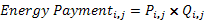 Где:Qi,j = Поставленная электроэнергия (в кВтч) в операционный год i и расчетный период jФормула цены для Последующего периодаС первого дня девятого (9) операционного года Pi,j будет определяться на основании тарифа, установленного уполномоченным регулирующим органом в соответствии с действующим законодательством для поставки электроэнергии электроэнергии во время расчетного периода j в операционный год i.Приложение №3К Договору купли-продажи №____ от _______20___г.Граница собственности сторон и перечень средств расчетного учета электроэнергиидля учета электроэнергии, получаемой ПОКУПАТЕЛЕМ от ПОСТАВЩИКАПОСТАВЩИК:									ПОКУПАТЕЛЬ:Приложение №5К Договору купли-продажи №____ от _______20___г.Допустимое количество и продолжительность аварийных перерывов ПОКУПАТЕЛЯ из-за неисправности в электрических сетях ПОКУПАТЕЛЯ, на 20____ годМесяцкВтчЯнварьФевраль Март АпрельМай Июнь ИюльАвгустСентябрь Октябрь Ноябрь ДекабрьИТОГОМесяцкВтчЯнварьФевраль Март АпрельМай Июнь ИюльАвгустСентябрь Октябрь Ноябрь ДекабрьИТОГО№№п\пПС, диспетч.наименованиеприсоед.ГраницасобственностисторонМесто уста-новки рас-четногосредстваучетаМестоустановкиконтр.средстваучета э\эСчетчикиСчетчикиСчетчикиТрансформаторытокаТрансформаторытокаТрансф.Напряже-ниеРасчкоэф-фициентПримеча-ниеНомерТипКл.точнК тр.Кл.точнК трансф12345678910111213Примечание: в случае, если присоединение не оснащено расчетными средствами учета, или они установлены не на границе собственности Сторон, в графе 10 указывается порядок расчета потребленной электроэнергии на этом присоединении.Приложение № 4Приложение № 4к Договору купли-продажи № ____     от ________ 20___ г. к Договору купли-продажи № ____     от ________ 20___ г. к Договору купли-продажи № ____     от ________ 20___ г. к Договору купли-продажи № ____     от ________ 20___ г. к Договору купли-продажи № ____     от ________ 20___ г. к Договору купли-продажи № ____     от ________ 20___ г.                          Прогнозные объемы электрической энергии, передаваемые ПОСТАВЩИКОМ в сети ПОКУПАТЕЛЯ                           Прогнозные объемы электрической энергии, передаваемые ПОСТАВЩИКОМ в сети ПОКУПАТЕЛЯ                           Прогнозные объемы электрической энергии, передаваемые ПОСТАВЩИКОМ в сети ПОКУПАТЕЛЯ                           Прогнозные объемы электрической энергии, передаваемые ПОСТАВЩИКОМ в сети ПОКУПАТЕЛЯ                           Прогнозные объемы электрической энергии, передаваемые ПОСТАВЩИКОМ в сети ПОКУПАТЕЛЯ                           Прогнозные объемы электрической энергии, передаваемые ПОСТАВЩИКОМ в сети ПОКУПАТЕЛЯ                           Прогнозные объемы электрической энергии, передаваемые ПОСТАВЩИКОМ в сети ПОКУПАТЕЛЯ                           Прогнозные объемы электрической энергии, передаваемые ПОСТАВЩИКОМ в сети ПОКУПАТЕЛЯ                           Прогнозные объемы электрической энергии, передаваемые ПОСТАВЩИКОМ в сети ПОКУПАТЕЛЯ                           Прогнозные объемы электрической энергии, передаваемые ПОСТАВЩИКОМ в сети ПОКУПАТЕЛЯ                           Прогнозные объемы электрической энергии, передаваемые ПОСТАВЩИКОМ в сети ПОКУПАТЕЛЯ  на 20_____ годна 20_____ год20___ годянварьфевральмартапрельмайиюньиюльавгустсентябрьоктябрьноябрьдекабрьИтогоОбъем электроэнергии, кВт*ч.Итого за кварталПОСТАВЩИКПОСТАВЩИКПОСТАВЩИКПОСТАВЩИКПОКУПАТЕЛЬПОКУПАТЕЛЬПОКУПАТЕЛЬПОКУПАТЕЛЬ________________________________________________________________________________________________________________________________________________________________________________________________________________________________________№№ п/пПодстанция, диспетчерское наименование присоединенияКласс напряжения, кВДопустимок количество перерывов, штПродолжительность перерывов, час123451ПС __кВ _______Фидер №____5по 24 часа2ПС __кВ _______Фидер №____5по 24 часа